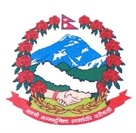 Statement by the delegation of Nepal38th session of the Working Group on the Universal Periodic ReviewUPR of Sierra Leone 12 May 2021Time: 1 min 05 secs                                                                                           Words:133 Madam President,Nepal warmly welcomes the delegation of Sierra Leone to the third cycle of UPR.We take positive note of the efforts of Sierra Leone to promote gender equality and addressing gender-based violence.The launch of National Land Policy to ensure equitable access and control over land resources for women is noteworthy.We welcome the lifting of the ban on pregnant girls from participating in school education. Adoption of Free Quality Education Scheme to promote the right to education is commendable.While expressing Sierra Leone a successful UPR, we recommend the following for their consideration:Continue de facto moratorium on the death penalty and further take steps towards its legal abolition.Continue measures to prevent sexual and gender-based violence including the traditional harmful practices against women and girls.Thank you.